 Liebe Eltern und Schüler*innen,					Donnerstag, den 27.05.2021bei einer weiteren positiven Entwicklung der 7-Tage-Inzidenz nach unten ist davon auszugehen, dass auch in der Stadt Bielefeld ab 31.05.2021 alle Schulen wieder zu einem durchgängigen und angepassten Präsenzunterricht zurückkehren können.Das bedeutet für unsere Schule, das voraussichtlich am Montag, dem 31.5.2021 und am Dienstag, dem 1.6.2021 alle Schüler*innen wieder Präsenzunterricht haben und die Einteilung in Gruppen wegfällt. In der nächsten Woche gilt der Stundenplan, den Sie Anfang Mai erhalten haben. Am Mittwoch, dem 2.6.2021 haben die Lehrer*innen eine schulinterne Fortbildung. An diesem Tag finden keine Notbetreuung und kein Präsenzunterricht statt.Bitte verfolgen Sie in den Medien die Nachrichten oder informieren Sie sich auf der Seite der Stadt Bielefeld über den Verlauf des Inzidenzwertes. Alle bisherigen Regelungen behalten ihre Gültigkeit, d.h.Die Schüler*innen werden zweimal wöchentlich in den Klassen getestet. Wer nicht am Test teilnimmt, muss die Schule verlassen.Alle Hygieneregelungen gelten weiterhin, auch wenn eine Testung negativ ausfällt. Die Notbetreuung am Nachmittag wird weiterhin angeboten.Ab dem 7.6.2021 wird der Stundenplan den neuen Regelungen angepasst. Bei Fragen wenden Sie sich bitte sofort an die Klassenlehrer*innen oder an mich.Herzliche Grüße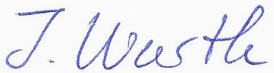 